……………………… MESLEKİ VE TEKNİK ANADOLU LİSESİ 2015-2016 EĞİTİM-ÖĞRETİM YILI ELEKTRİK ELEKTRONİK TEKNOLOJİSİ ALANI 11. SINIF ÇOKLU ORTAM SİSTEMLERİ DERSİ MODÜLLÜ YILLIK DERS PLANIBu plan 2551 Sayılı Tebliğler Dergisindeki Ünitelendirilmiş Yıllık Plan Örneğine göre hazırlanmıştır. Konular, MEGEP- ÇOKLU ORTAM SİSTEMLERİ DERSİ MODÜLLERİNE ne  göre hazırlanmıştır.               2104 VE 2488 S.T.D.den Atatürkçülük konuları plana eklenmiştir                                                                                                                                                            							                                          																		      UYGUNDURZÜMRE ÖĞRETMENLERİ														                                                                                  ……./……./2015………..…………………………………………………………………………………………………..													     Okul Müdürü	AyHf.St.HEDEF VE DAVRANIŞLARMODÜL-ÜNİTE-KONULARÖĞRENME- ÖĞRETME YÖNTEM VETEKNİKLERİKULLANILAN EĞİTİM TEKNOLOJİLERİ, ARAÇ VE GEREÇLERDEĞERLENDİRME  (Hedef ve Davranışlara Ulaşma düzeyi)EKİM28 EYLÜL2 EKİM51. Lcd tv arızalarını tespit edebilecektir.       MODÜL 1: SIVI KRİSTAL GÖSTERGE (LCD) TVA. LİKİT KRİSTAL EKRANLARIN YAPISI VE ÇALIŞMASI1. Lcd’nin Yapısıa. Statik pilotaj metodub. Dinamik pilotaj metodu2. Lcd Ekranın ÇalışmasıAnlatım,soru-cevapGösteri, uygulamaModül Kitapları ve Yardımcı KaynaklarAtatürk’ün Milli Eğitime verdiği önemEKİM5 – 9EKİM51. Lcd tv arızalarını tespit edebilecektir.       3. Likit Kristal Ekran Çeşitleria. Delta tip lcd ekranlarb. Stripe tip lcd ekranlarc. Mosaic tip lcd ekranlar4. LCD TV Blok ŞemasıAnlatım,soru-cevapGösteri, uygulamaModül Kitapları ve Yardımcı KaynaklarEKİM12 – 16EKİM51. Lcd tv arızalarını tespit edebilecektir.       5. LCD TV Çalışma Prensibi6. LCD TV nin Avantaj Ve Dezavantajları7. LCD TV Besleme KatıAnlatım,soru-cevapGösteri, uygulamaModül Kitapları ve Yardımcı KaynaklarAtatürk’ün Cumhuriyetçilik ilkesiEKİM19 – 23EKİM51. Lcd tv arızalarını tespit edebilecektir.       8. LCD TV Giriş-Çıkış Bağlantı Noktaları9. LCD TV ArızalarıAnlatım,soru-cevapGösteri, uygulamaModül Kitapları ve Yardımcı KaynaklarEKİM-26 - 30EKİM52. Lcd tv arızalarını giderebilecektir.   B. LCD TV ARIZALARININ GİDERİLMESİ1. Arızalı Katların Sökülmesi2. Direnç, Kondansatör ve Diyot Gibi Elemanların Sökülmesi ve Takılması3. Yüzey Montajlı Transistörün Sökülmesi ve Takılması4. Sökülen Elemanların MontajıAnlatım,soru-cevapGösteri, uygulamaModül Kitapları ve Yardımcı KaynaklarCumhuriyet Bayramı ve Cumhuriyetin önemiKASIM2 – 6KASIM51. Plazma TV çalışma sistemini tanıyarak bağlantılarını yapabilecektir.MODÜL 2  : PLAZMA TVA. PLAZMA TV’LER1. Plazma Ekranların Yapısıa. Plazmab. Çözünürlük2. Çalışma Prensibi3. Plazma TV Blok Şemasıc. Plazma tv çalışma prensibiAnlatım,soru-cevapGösteri, uygulamaModül Kitapları ve Yardımcı KaynaklarKASIM9 – 13KASIM51. Plazma TV çalışma sistemini tanıyarak bağlantılarını yapabilecektir.4. Plazma TV Besleme Katı5. Plazma TV Giriş-Çıkış Bağlantı NoktalarıAnlatım,soru-cevapGösteri, uygulamaModül Kitapları ve Yardımcı Kaynaklar10 Kasım Atatürk’ü Anma ve Atatürk’ün kişiliğiKASIM16 – 20KASIM52. Plazma TV arızalarını tespit edip giderebilecek.  B. PLAZMA TV ARIZALARI1. Arızanın Tespiti2. Arızaların Giderilmesi3. Temel Arızalar ve Çözüm YollarıAnlatım,soru-cevapGösteri, uygulamaModül Kitapları ve Yardımcı Kaynaklar1.YAZILISINAVIKASIM23 – 27KASIM51. Led tv arızalarını tespit edebilecektir.MODÜL 3  : LED TVA. LED EKRANLARIN YAPISI VE ÇALIŞMASI1. TV lerde Kullanılan LED’in Yapısı2. LED Ekranın ÇalışmasıAnlatım,soru-cevapGösteri, uygulamaModül Kitapları ve Yardımcı Kaynaklar24 Kasım Öğretmenler günü ve önemiARALIK30 KASIM4 ARALIK51. Led tv arızalarını tespit edebilecektir.3. LED Ekran Çeşitleri4. LED TV Blok ŞemasıAnlatım,soru-cevapGösteri, uygulamaModül Kitapları ve Yardımcı KaynaklarAtatürk’ün Laiklik ilkesiARALIK7 – 11ARALIK51. Led tv arızalarını tespit edebilecektir.5. LED TV Çalışma Prensibi6. LED TV nin Avantaj ve Dezavantajları7. LED TV Besleme KatıAnlatım,soru-cevapGösteri, uygulamaModül Kitapları ve Yardımcı KaynaklarARALIK14 – 18ARALIK51. Led tv arızalarını tespit edebilecektir.8. LED TV Giriş-Çıkış Bağlantı Noktaları9. LED TV ArızalarıAnlatım,soru-cevapGösteri, uygulamaModül Kitapları ve Yardımcı KaynaklarAtatürk’ün İnkılapçılık ilkesiARALIK21 – 25ARALIK52. Led tv arızalarını giderebilecektir.B. LED TV ARIZALARININ GİDERİLMESİ1. Arızalı Katların Sökülmesi2. Direnç, Kondansatör ve Diyot Gibi Elemanların Sökülmesi ve Takılması3. Yüzey Montajlı Transistörün Sökülmesi ve Takılması4. Sökülen Elemanların MontajıAnlatım,soru-cevapGösteri, uygulamaModül Kitapları ve Yardımcı KaynaklarARALIK28 – 31ARALIK51. Müzik seti bağlantılarını yapabilecektir.MODÜL 4  : MÜZİK SETLERİA. MÜZİK SETLERİNİN YAPISI1. Teyp Yapısı ve Çalışmasıa. Teyp kasetlerib. Mekanik yapıi. Teyp motoru   ii. Dişli mekanizma    iii. Okuyucu, kaydedici ve silici manyetik kafa (kristal)c. Çalışma prensibiAnlatım,soru-cevapGösteri, uygulamaModül Kitapları ve Yardımcı KaynaklarAtatürk’ün Devletçilik ilkesiOCAK4 – 8OCAK51. Müzik seti bağlantılarını yapabilecektir.2. Radyo Yapısı ve Çalışmasıa. Analog radyob. Dijital radyoAnlatım,soru-cevapGösteri, uygulamaModül Kitapları ve Yardımcı Kaynaklar2.YAZILISINAVIOCAK11 – 15OCAK51. Müzik seti bağlantılarını yapabilecektir.3. CD Çalıcıa. Çalışma prensibib. Mekanik yapısıAnlatım,soru-cevapGösteri, uygulamaModül Kitapları ve Yardımcı KaynaklarTELAFİSINAVIOCAK18 – 22OCAK51. Müzik seti bağlantılarını yapabilecektir.4. MP3 Çalıcı5. Müzik Setlerinin BağlantılarıAnlatım,soru-cevapGösteri, uygulamaModül Kitapları ve Yardımcı KaynaklarAyHf.St.HEDEF VE DAVRANIŞLARMODÜL-ÜNİTE-KONULARÖĞRENME- ÖĞRETME YÖNTEM VETEKNİKLERİKULLANILAN EĞİTİM TEKNOLOJİLERİ, ARAÇ VE GEREÇLERDEĞERLENDİRME  (Hedef ve Davranışlara Ulaşma düzeyi)ŞUBAT8 – 12ŞUBAT52. Müzik setlerinde arıza giderebilecektir.B. MÜZİK SETİ ARIZALARI1. Arızanın Tespit EdilmesiAnlatım,soru-cevapGösteri, uygulamaModül Kitapları ve Yardımcı KaynaklarAtatürk’ün Milliyetçilik ilkesiŞUBAT15 – 19ŞUBAT52. Müzik setlerinde arıza giderebilecektir.2. Arızanın GiderilmesiAnlatım,soru-cevapGösteri, uygulamaModül Kitapları ve Yardımcı KaynaklarŞUBAT22 – 26ŞUBAT51. Dvd player giriş çıkış bağlantılarını yapabilecektir.MODÜL 5  : DVD-BLUERAY PLAYERA. DVD PLAYER’IN YAPISI1. DVD Disk’in Yapısı2. DVD Disk Formatları3. Mekanik Yapısıa. Sürücü motorui. Dc motorlar  ii. Step motorlarb. Lazer ve lens sistemic. Tracking (izleme) sistemiAnlatım,soru-cevapGösteri, uygulamaModül Kitapları ve Yardımcı KaynaklarAtatürk’ün Halkçılık ilkesiMART29 ŞUBAT4 MART51. Dvd player giriş çıkış bağlantılarını yapabilecektir.4. Elektronik Yapısıa. Besleme katıb. Ana kart5. DVD Player Giriş Çıkış Bağlantı NoktalarıAnlatım,soru-cevapGösteri, uygulamaModül Kitapları ve Yardımcı KaynaklarMART7 – 11MART52. Dvd-blueray player bağlantılarını yapabilecektir.B. BLUERAY PLAYER’IN YAPISI1. BLUERAY Disk’in Yapısı2. BLUERAY Disk Formatları3. Mekanik Yapısıa. Sürücü motorui. Dc motorlar    ii. Step motorlarAnlatım,soru-cevapGösteri, uygulamaModül Kitapları ve Yardımcı Kaynaklar12 MART İSTİKLAL MARŞININ KABULÜMART14 – 18MART52. Dvd-blueray player bağlantılarını yapabilecektir.b. Lazer ve lens sistemic. Tracking (izleme) sistemi4. Elektronik Yapısıa. Besleme katıb. Ana kart5. BLUERAY Player Giriş Çıkış Bağlantı NoktalarıAnlatım,soru-cevapGösteri, uygulamaModül Kitapları ve Yardımcı Kaynaklar18 Mart Çanakkale Zaferi ve önemiMART21 – 25MART53. Dvd-bluray player arızalarını giderebilecektir.     C. DVD-BLUERAY PLAYER ARIZALARI1. Arızanın Teşhis Edilmesia. Elektronik arızalarb. Mekanik arızalar2. Arızanın Giderilmesia. Elektronik arızalarb. Mekanik arızalarAnlatım,soru-cevapGösteri, uygulamaModül Kitapları ve Yardımcı KaynaklarAtatürk’ün Çocuk SevgisiMART28 MART1 NİSAN51. Projeksiyon cihazının bağlantılarını yapacaktırMODÜL 6 : PROJEKSİYON CİHAZIA. PROJEKSİYON CİHAZI1. Yapısı2. Çalışma Prensibi3. Özellikleri a. Parlaklık    b. Kontrast oranıc. Desteklediği kaynaklar (girişler ve çıkışlar)d. Fan gürültüsü   e. Ampul ömrüAnlatım,soru-cevapGösteri, uygulamaModül Kitapları ve Yardımcı KaynaklarNİSAN4 – 8NİSAN51. Projeksiyon cihazının bağlantılarını yapacaktır4. Projeksiyon Cihazının Kurulumunu Yapmaka. Elektriksel bağlantılarını yapmakb. Bilgisayar bağlantılarını yapmakAnlatım,soru-cevapGösteri, uygulamaModül Kitapları ve Yardımcı KaynaklarNİSAN11 – 15NİSAN51. Projeksiyon cihazının bağlantılarını yapacaktır5. Projeksiyon Cihazının Ayarlarını Yapmaka. Menü ayarlarını yapmakb. Görüntü ayarlarını yapmakAnlatım,soru-cevapGösteri, uygulamaModül Kitapları ve Yardımcı Kaynaklar1.YAZILISINAVINİSAN18 – 22NİSAN52. Projeksiyon cihazının lambasını değiştirebilecektir.B. PROJEKSİYON CİHAZININ AMPULÜ1. Yapısı2. Çeşitleri3. Ampulü DeğiştirmekAnlatım,soru-cevapGösteri, uygulamaModül Kitapları ve Yardımcı Kaynaklar23 Nisan Ulusal Egemenlik ve Çocuk BayramıNİSAN25 – 29NİSAN53. Projeksiyon cihazının arızalarını giderebilecektir.     C. PROJEKSİYON CİHAZI ARIZALARI1. Arızanın Tespiti2. Arızanın GiderilmesiAnlatım,soru-cevapGösteri, uygulamaModül Kitapları ve Yardımcı KaynaklarMAYIS2 – 6MAYIS51. Ev sinema sistemi kurulumunu yapabilecektir.MODÜL 7 : EV SİNEMA SİSTEMLERİA. EV SİNEMA SİSTEMLERİNİN YAPISI1. Amplifikatör/Receivera. Audio/video girişlerib. Preamplifikatörc. Surround-sound dekoderd. Güç amplifikatörüe. Giriş-çıkış bağlantı noktalarıAnlatım,soru-cevapGösteri, uygulamaModül Kitapları ve Yardımcı Kaynaklar1 MAYIS EMEK VE DAYANIŞMA GÜNÜMAYIS9 – 13MAYIS51. Ev sinema sistemi kurulumunu yapabilecektir.2. Ev Sinema Sistemleri İle Kullanılan Görüntüleme Cihazlarıa. Projeksiyon cihazı  b. Projeksiyon tv c. Plazma tv               d. Lcd tv3. Kullanılan Hoparlörlera. Woofer          b. Tweeter     c. MidrangeAnlatım,soru-cevapGösteri, uygulamaModül Kitapları ve Yardımcı KaynaklarMAYIS16 – 20MAYIS51. Ev sinema sistemi kurulumunu yapabilecektir.4. İleri Ses Sistemleria. Dolby surround sound     b. Dolby pro logicc. Dolby digital                     d. Dolby digital exe. Digital theater sound       f. ThxAnlatım,soru-cevapGösteri, uygulamaModül Kitapları ve Yardımcı Kaynaklar19Mayıs Gençlik ve Spor BayramıMAYIS23 – 27MAYIS51. Ev sinema sistemi kurulumunu yapabilecektir.5. Sistemin Kurulumua. Amplifikatör- a/v receiver’in yerleştirilmesib. Hoparlörlerin yerleştirilmesic. Kablolari. Analog ses kabloları    ii. Dijital ses kablolarıiii. Video kabloları            iv. Hoparlör kablolarıAnlatım,soru-cevapGösteri, uygulamaModül Kitapları ve Yardımcı KaynaklarHAZİRAN30 MAYIS3 HAZİRAN52. Ev sinema sistemi elektronik arızalarını giderebilecektirB. EV SİNEMA SİSTEMLERİ ARIZALARI1. Arızanın Teşhis Edilmesi2. Arızanın GiderilmesiAnlatım,soru-cevapGösteri, uygulamaModül Kitapları ve Yardımcı Kaynaklar2.YAZILISINAVIHAZİRAN6 – 10HAZİRAN51. Kamera ayarlarını yapabilecektir.MODÜL 8 : KAMERALARA. KAMERALARIN BÖLÜMLERİ VE AYARLARI1. Mekanik Yapıları2. Kamera Ünitesia. Ccd (charge coupled device)    b. Objektifleri. Geniş açılı objektifler        ii. Tele objektifler    iii. Zoom objektiflerc. Motorlari. Zoom motoru                    ii. Focus motoru    iii. İris motoru3. Vizör4. VCR ÜnitesiAnlatım,soru-cevapGösteri, uygulamaModül Kitapları ve Yardımcı KaynaklarTELAFİSINAVIHAZİRAN13 – 17HAZİRAN5Kamera ayarlarını yapabilecektir.Kamera arızalarını giderebilecektir5. LCD Screen: (LCD Ekran)6. Kayıt Formatlarıa. Analog kayıt formatları       b. Dijital kayıt formatları7. Bataryaa. Batarya kızağı     b. Bataryaların avantaj ve devavantajlarıc. Şarjlı aküler                    i. Akü şarj cihazı  8. Zoom Mekanizmasıa. Optik zoom                   b. Dijital zoom9. Kameraların Genel AyarlarıB. KAMERA BAKIMLARI VE TEMEL ARIZALARI1.  Kameraların Bakımlarıa. Bakım için kullanılan araç ve gereçleri. Puar (blower brushes)          ii. Antistatik bez  iii. Güderi                                iv. Sprey havav. Fırça                                    vi. Lens temizleme sıvısı     vii. Objektif temizleme kağıdıviii. Lens temizleme kalemi (lenspen)2. Mekanik Arızaları           3. Elektronik ArızalarıAnlatım,soru-cevapGösteri, uygulamaModül Kitapları ve Yardımcı Kaynaklar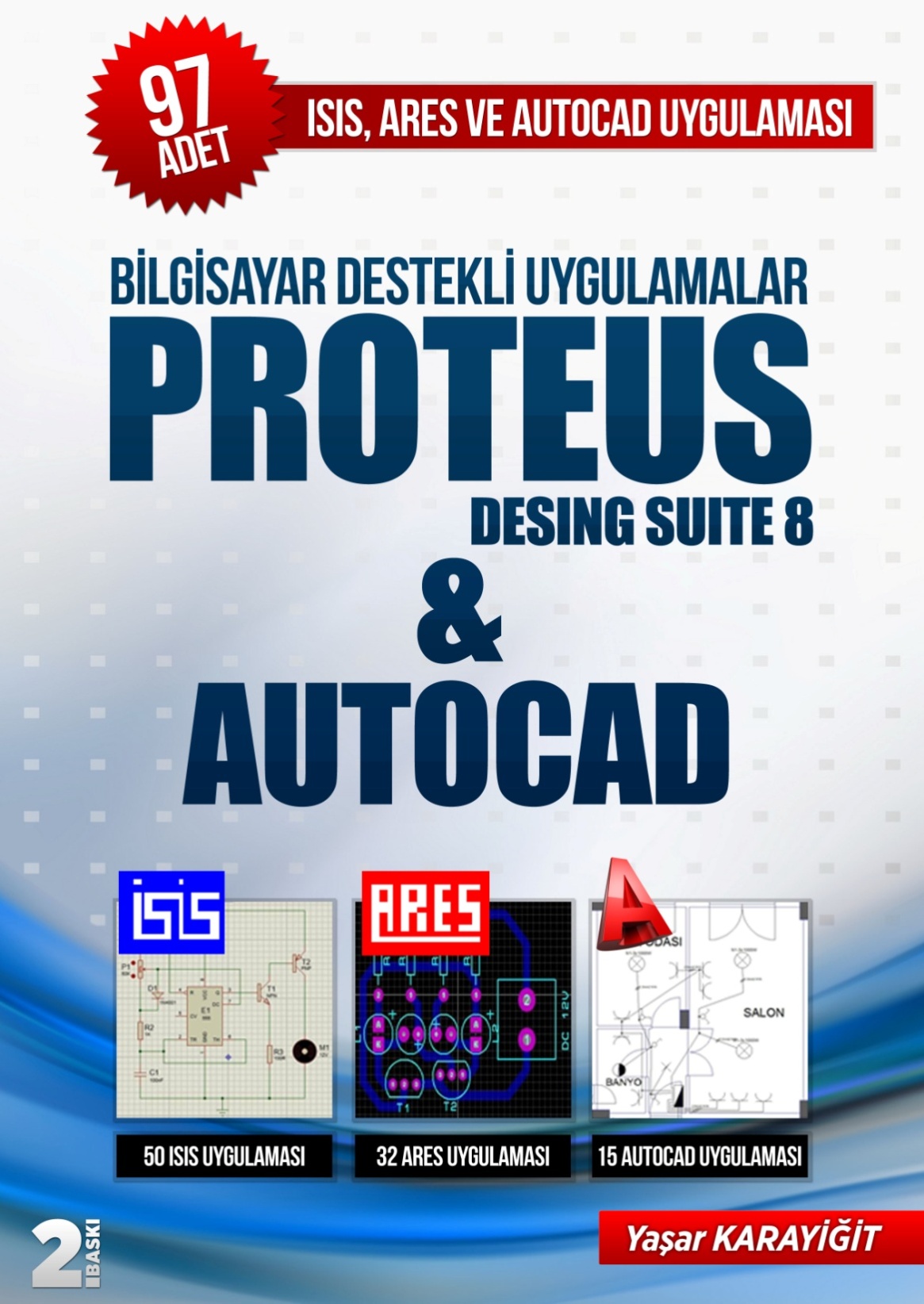 KİTAP A4 KAĞIDI BOYUTUNDA VE 256 SAYFADIR. KİTAP TEMRİN DEFTERİ DÜZENİNDE HAZIRLANMIŞTIR. HER UYGULAMA DA İŞLEM BASAMAKLARI VE ÖĞRENCİ NOT ÇİZELGESİ BULUNMAKTADIR. 2015-2016 EĞİTİM YILI İÇİN TOPLU ALIMLARDA KİTAP FİYATI6 (ALTI) TL’DİR.30 ADET VE ÜZERİ ALIMLARDA KARGO ÜCRETSİZDİR.OKULUNUZA ÜCRETSİZ ÖRNEK KİTAP İSTEMEK İÇİN 0 505 796 55 13NOLU TELEFONU ARAYABİLİRSİNİZ.www.isisares.com adresinden örnek temrinleri ve kitap içeriğini indirebilirsiniz.PARAKENDE ALIM İÇİN ;http://www.kitapyurdu.com/kitap/bilgisayar-destekli-uygulamalar-proteus-desing-suite-8--autocad/357421.htmlhttp://www.babil.com/urun/bilgisayar-destekli-uygulamalar-proteus-desing-suite-8-and-autocad-kitabi-yasar-karayigit